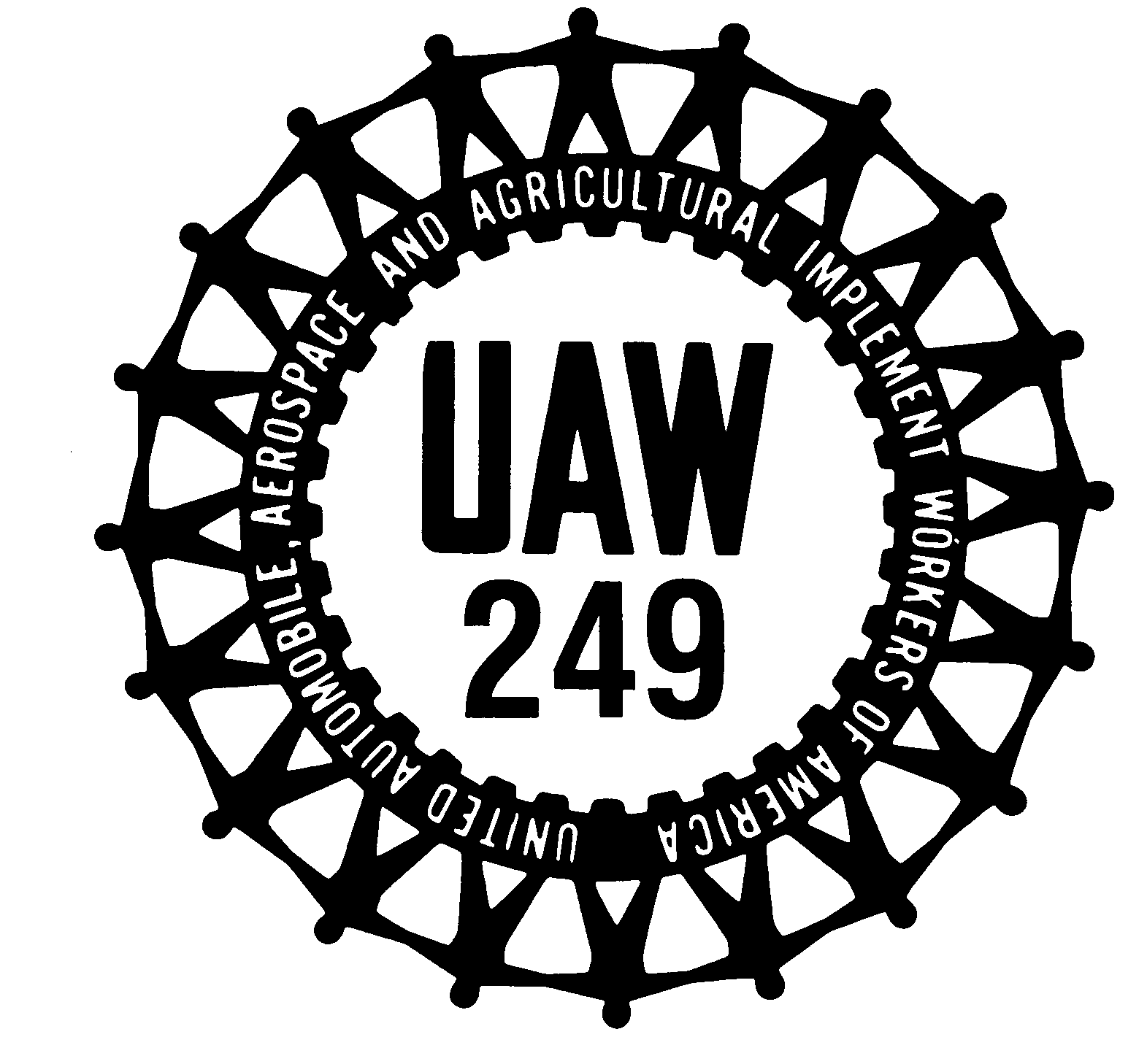 Notice of NominationsAmalgamated Local 249 Union UAWThe following members of Amalgamated Local 249 have been nominated for the respective offices listed below for the election beginning at 5:00 a.m. on Thursday, May 7, 2020 and will close at 5:00 a.m. Friday, May 8, 2020 and beginning at 5:00 a.m. on Saturday, May 9, 2020 and will close at 5:00 a.m. on Sunday, May 10, 2020 (24 continuous hours each day) Election will be held at UAW Local 249, 8040 NE 69 Hwy, Pleasant Valley, MO. Acceptance of nomination must be on a properly completed form available at the Local Union Hall.  Acceptance of nomination must be deposited in the ballot box at the Local Union Hall no later than 4:00 p.m. on Friday, March 20, 2020.President Jason Starr Wins by acclamationVice PresidentNeal ByersTony RenfroRecording SecretaryShirley A. Mata Wins by acclamationFinancial Secretary Dana Davidson Wins by acclamationTreasurerChrissy Kline Wins by acclamationTrusteesJay BoslerJeremy FueStephanie ShinesConnie ThomasSade J. OttEd ScaggsSergeant-At-ArmsLeon “Big Daddy” AllenWins by acclamationGuideNaoyanna AndrewsGary ThomasNathan “Red” HimesBargaining Chairperson for Assembly UnitJim Fisher Wins by acclamationBargaining Committee Members of the Assembly UnitDon PicardDean FreedSteve ChorbakWon by acclamationSkilled Trades Bargaining Committee MemberMichael S. PayneRon PangbornL. Scott PyleBargaining Chair for NursesCathy Koogler Wins by acclamationRetired MemberJohn Lowe Wins by acclamationSkilled Trades, Maintenance Clerks #1 Shift and E Crew and Stamping Operations and MP&L - #1 ShiftCommitteepersonJohn HerrickMark AndersonAlternate CommitteepersonRyan FarrellAndy CrawfordMatt CallahanSkilled Trades and Maintenance Clerks, #2 shift CommitteepersonTim Rueckert Wins by acclamationAlternate CommitteepersonShane Troncin Wins by acclamationSkilled Trades and Maintenance Clerks #3 Shift and D CrewCommitteepersonJose L OlivenciaWins by acclamationAlternate CommitteepersonMP&L (A Crew Truck, #2 Shift Transit) CommitteepersonBen PateAndrew YoakumAlternate CommitteepersonSteven (Kyle) MansellWins by acclamationMP&L (B Crew Truck, #3 Shift Transit) CommitteepersonMichael Dean WheeldonWins by acclamationAlternate CommitteepersonJerrod BallardWins by acclamationStamping Operations and Stamping MP&L & Transit Paint - #2 ShiftCommitteepersonRob BrusickDerrick DuganAlternate CommitteepersonMichael J. Minor Wins by acclamationStamping Operations and Stamping MP&L & Transit Paint - #3 ShiftCommitteepersonRobin S. TaylorKenny SeeleyRick Mandl (Papa Smurf)Alternate CommitteepersonMatt RobinsonWilliam DecoudresTransit body (2300) and Inspectors (2300 & 0150)TranTransit Body (2300) and Inspectors (0150) - #2 ShiftCommitteepersonDave OrrWins by acclamationAlternate CommitteepersonBrian RanesWins by acclamationTransit body (2300) and Inspectors (2300 & 0150)TranTransit Body (2300) and Inspectors (0150) - #3 ShiftCommitteepersonJohn WilliamsTroy LymanAlternate CommitteepersonAnthony A. Crawford Wins by acclamationTransit Trim Loop Line 1 & 2 (2500), Transit Chassis Zones 1 & 2 (2800) - #2 Shift CommitteepersonJeremy MallinsonWins by acclamationAlternate CommitteepersonCourtney AnchorsWins by acclamationTransit Trim Loop Line 1 & 2 (2500), Transit Chassis Zones 1 & 2 (2800) - #3 Shift CommitteepersonPatrick West Wins by acclamationAlternate CommitteepersonJacob D. Diggs Wins by acclamationTransit Trim (2500) Lines 3, 4, 4a, 5, 6, 7, 8, 9 and IP Line - #2 ShiftCommitteepersonDavid Russell Wins by acclamationAlternate CommitteepersonMichael HannerWins by acclamationTransit Trim (2500) Lines 3, 4, 4a, 5, 6, 7, 8, 9 and IP Line - #3 ShiftCommitteepersonZach Lane Wins by acclamationAlternate CommitteepersonRobert L. Welker IIIJosh CurtisClevon JonesTransit Chassis Zones 3, 4 & 5 (2800), , Torque Inspectors, QOSC & SPC - #2 Shift CommitteepersonClayton TryonRichard GilletteShane FreemanAlternateAmber VirleyZachery Jacob PridgenTransit Chassis Zones 3, 4 & 5 (2800), , Torque Inspectors, QOSC & SPC - #3 Shift CommitteepersonScott Peterson Wins by acclamationAlternate CommitteepersonAlissa FoitDavid WoodTransit Dept 85 (2850) - #2 Shift, Truck Dept 86 - A Crew (1860) and Truck Paint - A Crew (1410)CommitteepersonBret “Chicken” ZorichWins by acclamationAlternate CommitteepersonIrene Rivera RuleWins by acclamationTransit  (2850) - #3 Shift, Truck Dept 86 - B Crew (1860) and Truck Paint - B Crew (1410)CommitteepersonBen Brown Wins by acclamationAlternate CommitteepersonJeff MathewsWins by acclamationTruck Body Shop (1310) and Inspectors (0154) – A CrewCommitteepersonBob HoughWins by acclamationAlternate CommitteepersonTruck Body Shop (1310) and Inspectors (0154) - B CrewCommitteepersonMike Clark Wins by acclamationAlternate Committeeperson“G”Robin BindelTruck Body Shop (1310) and Inspectors (0154) and Truck Trim Zones 1-3 - C CrewCommitteepersonGary ConklingRoby DavenportAlternate CommitteepersonCharles Allen  Thomas LowTruck Chassis Zones 3-5, (1810) L-12 Chassis Repair, Repair Hole, Roll Test, Quality Office, Torque Inspectors and Inspectors & Truck MSC - A Crew CommitteepersonRick Moreland Wins by acclamationAlternate CommitteepersonMichael A. Quick Wins by acclamationTruck Chassis Zones 3-5, (1810) L-12 Chassis Repair, Repair Hole, Roll Test, Quality Office, Torque Inspectors and Inspectors & Truck MSC - B Crew CommitteepersonJustin ChapmanWins by acclamationAlternate CommitteepersonJerry V. CarrollWins by acclamationTruck Chassis (1810) L-12 Chassis Repair, Repair Hole, Roll Test, Quality Office, Torque Inspectors and Inspectors & Truck MSC - C CrewCommitteepersonLeon “Big Daddy” AllenWins by acclamationAlternate CommitteepersonPat BairdEnrique (Punisher) TrilloTruck Trim (1510) Zones 1-4, SPC, QOSC and Truck Paint E-Coat - A Crew CommitteepersonA.J. StocktonWins by acclamationAlternate CommitteepersonDeron MebaneAdam CockrumTruck Trim (1510) Zones 1-4, SPC, QOSC and Truck Paint E-Coat - B Crew CommitteepersonDevin Foster Wins by acclamation Alternate CommitteepersonWymann SimpsonWins by acclamationTruck Trim (1510) Zones 5-6, Truck Chassis (1810) Zones 1-2 and L-12 Trim Repair - A CrewCommitteepersonTino ScalicyDanny Johnson (Hightower)Alternate CommitteepersonRichard L WhiteBlake DavisDonald NyeTruck Trim (1510) Zones 5-6, Truck Chassis (1810) Zones 1-2 and L-12 Trim Repair - B CrewCommitteepersonMark PhalpSteffon SprottSparkle WilsonAlternate CommitteepersonRob Crismon Wins by acclamationTruck Trim (1510) Zone 6, Trim Repair. L12 Repair, Dept 86 & MP&L  - C Crew CommitteepersonJohn Travers Wins by acclamationAlternate CommitteepersonAdam Sanders Wins by acclamationTruck Paint & E-Coat (1410)/QOSC/Torque Inspectors/ Quality Dept, SPC & Truck Trim Zones 4-5 – C CrewCommitteepersonKevin KincheloeWins by acclamationAlternate CommitteepersonTerri L. HallJeffrey HontsAmanda ShoffSlp/cim//opeiu277